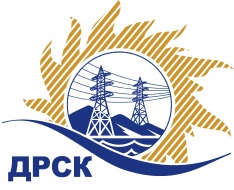 Акционерное Общество«Дальневосточная распределительная сетевая  компания»ПРОТОКОЛ № 59/МЭ -РЗакупочной комиссии по Запросу котировок в электронной форме (участниками которого могут быть только субъекты МСП) Лот № 33201-ЭКСП-ЭКСП ПРОД-2020-ДРСК Бытовая химия ПЭС№ ЕИС – 31908385324 МСП		СПОСОБ И ПРЕДМЕТ ЗАКУПКИ: ‒ Запрос котировок в электронной форме (участниками которого могут быть только субъекты МСП): Лот №33201-ЭКСП-ЭКСП ПРОД-2020-ДРСК Бытовая химия ПЭСПлановая стоимость закупки: 746 376.21 руб. без учета НДС. КОЛИЧЕСТВО ПОДАННЫХ ЗАЯВОК НА УЧАСТИЕ В ЗАКУПКЕ: 2 (две) заявки.КОЛИЧЕСТВО ОТКЛОНЕННЫХ ЗАЯВОК: 0 (ноль) заявка.ВОПРОСЫ, ВЫНОСИМЫЕ НА РАССМОТРЕНИЕ ЗАКУПОЧНОЙ КОМИССИИ: О рассмотрении результатов оценки основных частей заявок О признании заявок соответствующими условиям Документации о закупкеВОПРОС №1. О рассмотрении результатов оценки основных частей заявок УчастниковРЕШИЛИ:Признать объем полученной информации достаточным для принятия решения.Принять к рассмотрению основные части заявок следующих участников:ВОПРОС №2. О признании заявок соответствующими условиям Документации о закупкеРЕШИЛИ:Признать основные части заявок 242769/ООО "ТОРГОВЫЙ ДОМ - ВСТК", 264663/ООО ВСТК-ТРЕЙД удовлетворяющими по существу условиям Документации о закупке и принять их к дальнейшему рассмотрению.Секретарь Закупочной комиссии 1 уровня 	                                      М.Г. ЕлисееваИгнатова Т.А397-307г.  Благовещенск25.11.2019№п/пДата и время внесения изменений в заявкуНаименование Участника, его адрес, ИНН и/или идентификационный номер122.10.2019 02:22242769/ОБЩЕСТВО С ОГРАНИЧЕННОЙ ОТВЕТСТВЕННОСТЬЮ "ТОРГОВЫЙ ДОМ - ВСТК"212.11.2019 07:30264663/ООО ВСТК-ТРЕЙД